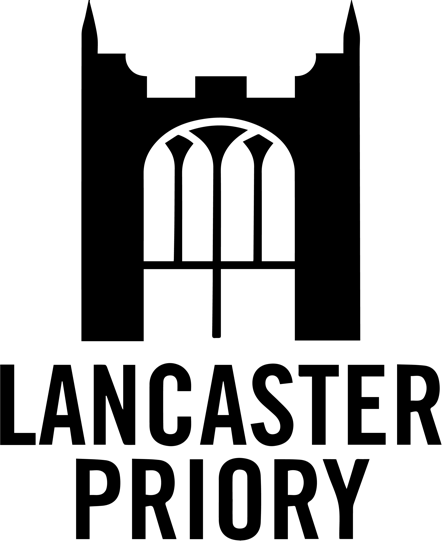 A welcoming, inclusive, Christian communityHoly CommunionThe Book of Common Prayer(Common Worship Order Two)Welcome to Lancaster Priory  We are really pleased that you are worshipping with us today. Wherever you have come from, this is your church and you are unconditionally welcome. The Lord’s PrayerWe kneel as the president and server enter.Our Father which art in heaven,Hallowed be thy Name, Thy kingdom come,Thy will be done, in earth as it is in heaven.Give us this day our daily bread; And forgive us our trespasses,As we forgive them that trespass against us; And lead us not into temptation,But deliver us from evil.Amen.Prayer of PreparationAlmighty God,unto whom all hearts be open, all desires known,and from whom no secrets are hid:Cleanse the thoughts of our heartsby the inspiration of thy Holy Spirit,that we may perfectly love thee,and worthily magnify thy holy Name;through Christ our Lord. Amen.The CommandmentsThe priest reads either the Ten Commandments or the Summary of the Law God spake these words, and said; I am the Lord thy God: Thou shalt have none other gods but me. Lord, have mercy upon us, and incline our hearts to keep this law.Thou shalt not make to thyself any graven image, nor the likeness of any thing that is in heaven above, or in the earth beneath, or in the water under the earth. Thou shalt not bow down to them, nor worship them. For I the Lord thy God am a jealous God, and visit the sins of the fathers upon the children unto the third and fourth generation of them that hate me, and shew mercy unto thousands in them that love me and keep my commandments.Lord, have mercy upon us, and incline our hearts to keep this law.Thou shalt not take the Name of the Lord thy God in vain: for the Lord will not hold him guiltless, that taketh his Name in vain.Lord, have mercy upon us, and incline our hearts to keep this law.Remember that thou keep holy the Sabbath day. Six days shalt thou labour, and do all that thou hast to do; but the seventh day is the Sabbath of the Lord thy God. In it thou shalt do no manner of work, thou, and thy son, and thy daughter, thy man-servant, and thy maid-servant, thy cattle, and the stranger that is within thy gates. For in six days the Lord made heaven and earth, the sea, and all that in them is, and rested the seventh day: wherefore the Lord blessed the seventh day, and hallowed it. Lord, have mercy upon us, and incline our hearts to keep this law.Honour thy father and thy mother; that thy days may be long in the land which the Lord thy God giveth thee.Lord, have mercy upon us, and incline our hearts to keep this law.Thou shalt do no murder.Lord, have mercy upon us, and incline our hearts to keep this law.Thou shalt not commit adultery.Lord, have mercy upon us, and incline our hearts to keep this law.Thou shalt not steal.Lord, have mercy upon us, and incline our hearts to keep this law.Thou shalt not bear false witness against thy neighbour.Lord, have mercy upon us, and incline our hearts to keep this law.Thou shalt not covet thy neighbour’s house, thou shalt not covet thy neighbour’s wife, nor his servant, nor his maid, nor his ox, nor his ass, nor any thing that is his.Lord, have mercy upon us, and write all these thy laws in our hearts, we beseech thee.orThe Summary of the LawOur Lord Jesus Christ said: Hear, O Israel, the Lord our God is one Lord;and thou shalt love the Lord thy God with all thy heart, and with all thy soul, and with all thy mind, and with all thy strength. This is the first commandment.  And the second is like, namely this: Thou shalt love thy neighbour as thyself. There is none other commandment greater than these. On these two commandments hang all the law and the prophets. Lord, have mercy upon us, and write both these thy laws in our hearts,
we beseech thee.Collect for the SovereignThe president says Let us pray.Almighty God, whose kingdom is ever-lasting, and power infinite:Have mercy upon the whole Church; and so rule the heart of thy chosen servant CHARLES, our King and Governor, that he (knowing whose minister he is) may above all things seek thy honour and glory: and that we and all his subjects (duly considering whose authority he hath) may faithfully serve, honour, and humbly obey him, in thee, and for thee, according to thy blessed Word and ordinance; through Jesus Christ our Lord, who with thee and the Holy Ghost liveth and reigneth, ever one God, world without end. Amen.orAlmighty and everlasting God, we are taught by thy holy Word, that the hearts of Kings are in thy rule and governance, and that thou dost dispose and turn them as it seemeth best to thy godly wisdom: We humbly beseech thee so to dispose and govern the heart of CHARLES thy servant, our King and Governor, that in all his thoughts, words, and works, he may ever seek thy honour and glory, and study to preserve thy people committed to his charge, in wealth, peace and godliness: Grant this, O merciful Father, for thy dear Son’s sake, Jesus Christ our Lord. Amen.The CollectThe president says the Collect to which all respond Amen.We sit.EpistleAt the endHere endeth the Epistle.Gospel ReadingWe stand.When the Gospel is announcedGlory be to thee, O Lord.The Gospel concludesPraise be to thee, O Christ for this thy Holy Gospel.The CreedI believe in one God the Father Almighty,Maker of heaven and earth, and of all things visible and invisible:And in one Lord Jesus Christ, the only-begotten Son of God,Begotten of his Father before all worlds,God of God, Light of Light, Very God of very God,Begotten, not made, Being of one substance with the Father,By whom all things were made:Who for us men and for our salvation came down from heaven,And was incarnate by the Holy Ghost of the Virgin Mary, and was made man,And was crucified also for us under Pontius Pilate.He suffered and was buried, and the third day he rose again according to the Scriptures, and ascended into heaven, and sitteth on the right hand of the Father.And he shall come again with glory to judge both the quick and the dead:Whose kingdom shall have no end.And I believe in the Holy Ghost, the Lord and giver of life,Who proceedeth from the Father and the Son,Who with the Father and the Son together is worshipped and glorified,Who spake by the Prophets.And I believe one Catholick and Apostolick Church.I acknowledge one Baptism for the remission of sins.And I look for the Resurrection of the dead, and the life of the world to come. Amen. OffertoryWe sit. One of the following or another sentence of Scripture is usedLet your light so shine before men, that they may see your good works, and glorify your Father which is in heaven. 					        Matthew 5.16 Lay not up for yourselves treasure upon the earth; where the rust and moth doth corrupt, and where thieves break through and steal: but lay up for yourselves treasures in heaven; where neither rust nor moth doth corrupt, and where thieves do not break through and steal. 					        Matthew 6.19 All things come of thee, and of thine own do we give thee.             1 Chronicles 29.14 Whoso hath this world's good, and seeth his brother have need, and shutteth up his compassion from him, how dwelleth the love of God in him?                     1 John 3.17  A collection may be taken. The altar is prepared.Prayers of IntercessionWe kneel. Brief biddings may be given; then the president saysLet us pray for the whole state of Christ’s Church militant here in earth.Almighty and everliving God, who by thy holy Apostle hast taught us to make prayers and supplications, and to give thanks, for all men: We humbly beseech thee most mercifully [to accept our alms and oblations, and] to receive these our prayers, which we offer unto thy Divine Majesty; beseeching thee to inspire continually the universal Church with the spirit of truth, unity, and concord: and grant, that all they that do confess thy holy Name may agree in the truth of thy holy Word, and live in unity, and godly love. We beseech thee also to save and defend all Christian Kings, Princes, and Governors; and specially thy servant CHARLES our King; that under him we may be godly and quietly governed: and grant unto his whole Council, and to all that are put in authority under him, that they may truly and indifferently minister justice, to the punishment of wickedness and vice, and to the maintenance of thy true religion, and virtue.Give grace, O heavenly Father, to all Bishops and Curates, that they may both by their life and doctrine set forth thy true and lively Word, and rightly and duly administer thy holy Sacraments: And to all thy people give thy heavenly grace; and specially to this congregation here present; that, with meek heart and due reverence, they may hear, and receive thy holy Word; truly serving thee in holiness and righteousness all the days of their life. And we most humbly beseech thee of thy goodness, O Lord, to comfort and succour all them, who in this transitory life are in trouble, sorrow, need, sickness, or any other adversity. And we also bless thy holy Name for all thy servants departed this life in thy faith and fear; beseeching thee to give us grace so to follow their good examples, that with them we may be partakers of thy heavenly kingdom: Grant this, O Father, for Jesus Christ’s sake, our only Mediator and Advocate. Amen.Invitation to Confession The president saysYe that do truly and earnestly repent you of your sins, and are in love and charity with your neighbours, and intend to lead a new life, following the commandments of God, and walking from henceforth in his holy ways: Draw near with faith, and take this holy Sacrament to your comfort; and make your humble confession to Almighty God, meekly kneeling upon your knees.ConfessionAlmighty God, Father of our Lord Jesus Christ, maker of all things, Judge of all men: we acknowledge and bewail our manifold sins and wickedness, which we from time to time most grievously have committed, by thought, word, and deed, Against thy Divine Majesty, provoking most justly thy wrath and indignation against us. We do earnestly repent, and are heartily sorry for these our misdoings; the remembrance of them is grievous unto us; the burden of them is intolerable. Have mercy upon us, have mercy upon us, most merciful Father; for thy Son our Lord Jesus Christ’s sake, forgive us all that is past; and grant that we may ever hereafter serve and please thee in newness of life, to the honour and glory of thy Name; through Jesus Christ our Lord. Amen. AbsolutionAlmighty God, our heavenly Father, who of his great mercy hath promised forgiveness of sins to all them that with hearty repentance and true faith turn unto him; Have mercy upon you; pardon and deliver you from all your sins; confirm and strengthen you in all goodness; and bring you to everlasting life; through Jesus Christ our Lord. Amen.The Comfortable WordsHear what comfortable words our Saviour Christ saith unto all that truly turn to him.Come unto me all that travail and are heavy laden, and I will refresh you.St. Matthew 11.28So God loved the world, that he gave his only-begotten Son, to the end that all that believe in him should not perish, but have everlasting life.St. John 3.16Hear also what Saint Paul saith.  This is a true saying, and worthy of all men to be received, that Christ Jesus came into the world to save sinners.1 St. Timothy 1.15Hear also what Saint John saith. If any man sin, we have an Advocate with the Father, Jesus Christ the righteous; and he is the propitiation for our sins.1 St. John 2.1PrefaceThe Lord be with youAnd with thy Spirit. Lift up your hearts.
We lift them up unto the Lord.Let us give thanks unto our Lord God.
It is meet and right so to do.The president and people praise God for his goodness.It is very meet, right, and our bounden duty, that we should at all times, and in all places, give thanks unto thee, O Lord, Holy Father, Almighty, Everlasting God.
A Proper Preface may follow.Therefore with Angels and Archangels, and with all the company of heaven,we laud and magnify thy glorious Name; evermore praising thee, and saying:Holy, holy, holy, Lord God of hosts, heaven and earth are full of thy glory:Glory be to thee, O Lord most High. Amen.Prayer of Humble AccessWe do not presume to come to this thy Table, O merciful Lord, trusting in our own righteousness, but in thy manifold and great mercies. We are not worthy so much as to gather up the crumbs under thy Table. But thou art the same Lord, whose property is always to have mercy:  Grant us therefore, gracious Lord, so to eat the flesh of thy dear Son Jesus Christ, and to drink his blood, that our sinful bodies may be made clean by his body, and our souls washed through his most precious blood, and that we may evermore dwell in him, and he in us. Amen.Prayer of ConsecrationAlmighty God, our heavenly Father, who of thy tender mercy didst give thine only Son Jesus Christ to suffer death upon the Cross for our redemption; who made there (by his one oblation of himself once offered) a full, perfect, and sufficient sacrifice, oblation, and satisfaction, for the sins of the whole world; and did institute, and in his holy Gospel command us to continue, a perpetual memory of that his precious death, until his coming again:Hear us, O merciful Father, we most humbly beseech thee; and grant that we receiving these thy creatures of bread and wine, according to thy Son our Saviour Jesus Christ’s holy institution, in remembrance of his death and passion, may be partakers of his most blessed Body and Blood:who, in the same night that he was betrayed, took Bread; and, when he had given thanks, he brake it, and gave it to his disciples, saying, Take, eat; this is my Body which is given for you: Do this in remembrance of me.Likewise after supper he took the Cup; and, when he had given thanks, he gave it to them, saying, Drink ye all of this; For this is my Blood of the New Testament,which is shed for you and for many for the remission of sins: Do this, as oft as ye shall drink it, in remembrance of me. Amen.
Giving of CommunionThe president and people receive Communion. We welcome communicant members of all Christian denominations to receive Communion. If you would prefer to receive a blessing, please carry this booklet with you. The following words may be usedThe Body of our Lord Jesus Christ, which was given for thee, preserve thy body and soul unto everlasting life: Take and eat this in remembrance that Christ died for thee, and feed on him in thy heart by faith with thanksgivingThe Blood of our Lord Jesus Christ, which was shed for thee, preserve thy body and soul unto everlasting life: Drink this in remembrance that Christ's Blood was shed for thee, and be thankful.The Lord's Prayer As our Saviour Christ hath commanded and taught us, we are bold to say Our Father, which art in heaven, hallowed be thy Name,Thy kingdom come, Thy will be done, in earth as it is in heaven.Give us this day our daily bread; and forgive us our trespasses,As we forgive them that trespass against us;And lead us not into temptation, but deliver us from evil.For thine is the kingdom, the power, and the glory,For ever and ever. Amen.The president says either the Prayer of Oblation or the Prayer of Thanksgiving.Prayer of Oblation O Lord and heavenly Father, we thy humble servants entirely desire thy fatherly goodness mercifully to accept this our sacrifice of praise and thanksgiving; most humbly beseeching thee to grant, that by the merits and death of thy Son Jesus Christ, and through faith in his blood, we and all thy whole Church may obtain remission of our sins, and all other benefits of his passion.  And here we offer and present unto thee, O Lord, ourselves, our souls and bodies, to be a reasonable, holy, and lively sacrifice unto thee; humbly beseeching thee, that all we, who are partakers of this holy Communion, may be fulfilled with thy grace and heavenly benediction.  And although we be unworthy, through our manifold sins, to offer unto thee any sacrifice, yet we beseech thee to accept this our bounden duty and service; not weighing our merits, but pardoning our offences, through Jesus Christ our Lord; by whom, and with whom, in the unity of the Holy Ghost, all honour and glory be unto thee, O Father Almighty, world without end. Amen.Prayer of Thanksgiving Almighty and everliving God, we most heartily thank thee, for that thou dost vouchsafe to feed us, who have duly received these holy mysteries, with the spiritual food of the most precious Body and Blood of thy Son our Saviour Jesus Christ; and dost assure us thereby of thy favour and goodness towards us; and that we are very members incorporate in the mystical body of thy Son, which is the blessed company of all faithful people; and are also heirs through hope of thy everlasting kingdom, by the merits of the most precious death and passion of thy dear Son. And we most humbly beseech thee, O heavenly Father, so to assist us with thy grace, that we may continue in that holy fellowship, and do all such good works as thou hast prepared for us to walk in; through Jesus Christ our Lord, to whom, with thee and the Holy Ghost, be all honour and glory, world without end. Amen.Gloria in ExcelsisWe stand.  The Gloria may be omitted on weekdays and in Advent and Lent.Glory be to God on high, and in earth peace, good will towards men.We praise thee, we bless thee, we worship thee, we glorify thee, we give thanks to thee for thy great glory, O Lord God, heavenly King, God the Father Almighty.O Lord, the only-begotten Son, Jesu Christ; O Lord God, Lamb of God, Son of the Father, that takest away the sins of the world, have mercy upon us.Thou that takest away the sins of the world, have mercy upon us.Thou that takest away the sins of the world, receive our prayer.Thou that sittest at the right hand of God the Father, have mercy upon us.For thou only art holy; thou only art the Lord; thou only, O Christ, with the Holy Ghost, art most high in the glory of God the Father.Amen. The BlessingThe peace of God, which passeth all understanding, keep your hearts and minds in the knowledge and love of God, and of his Son Jesus Christ our Lord: and the blessing of God Almighty, the Father, the Son, and the Holy Ghost, be amongst you and remain with you always. Amen.The president and server depart.Acknowledgements Common Worship: Services and Prayers for the Church of England, Pastoral Services and Times and Seasons, material from which is included in this service, are copyright © The Archbishops’ Council 2000, 2005 and 2006. The Scripture quotations contained herein are from The New Revised Standard Version Bible, Anglicised Edition, copyright © 1989, 1995, National Council of the Churches of Christ in the USA.  Used by permission.  All rights reserved.  Christian Copyright Licence 849167 